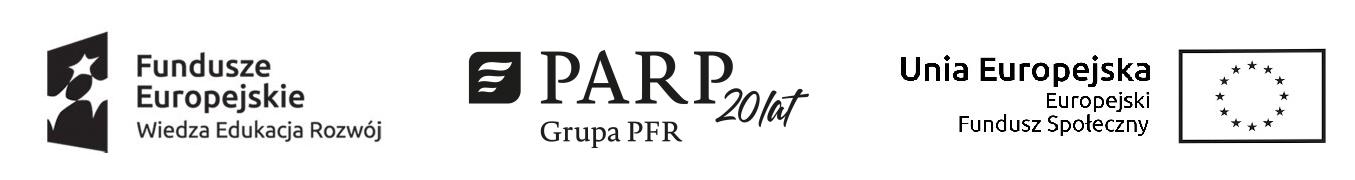 Załącznik nr 2 do Regulaminu rekrutacji i uczestnictwa w projekcie  „Przepis na Rozwój – kompetencje szyte na miarę” nr POWR.02.21.00-00-RW03/19Miejscowość, dnia …………………….OŚWIADCZENIE O KWALIFIKOWALNOŚCI PODATKU OD TOWARÓW I USŁUG VATW związku z przystąpieniem:…………….…………….…………………………………………………………………………………………………………………….. (firma podmiotu wraz 
z oznaczeniem formy prawnej wykonywanej działalności lub imię i nazwisko, PESEL, firma w przypadku osób fizycznych),z siedzibą pod adresem: ……………………………………………………….………………..…  NIP:		…………………...……, REGON:	..…………….…………, 	wpisanym do:rejestru przedsiębiorców Krajowego Rejestru Sądowego, prowadzonego przez …………………………………………………………………………………………………………………………………………………………………….. pod numerem KRS ……………….. /Centralnej Ewidencji i Informacji o Działalności Gospodarczej reprezentowanym przez:....................................................................................................................................................(imię, nazwisko i funkcja w podmiocie)(dalej: Przedsiębiorstwo) do Projektu „Przepis na Rozwój – kompetencje szyte na miarę” nr POWR.02.21.00-00-RW03/19 dofinansowanego ze środków Europejskiego Funduszu Społecznego w ramach Programu Operacyjnego Wiedza Edukacja Rozwój 2014-2020, w ramach którego Przedsiębiorstwo może uzyskać refundację kosztu usług rozwojowych mających na celu nabycie, potwierdzenie lub wzrost wiedzy, umiejętności lub kompetencji społecznych przedsiębiorców i ich pracowników, 
w tym mającą na celu zdobycie kwalifikacji, o których mowa w art. 2 pkt 8 Ustawy z dnia 22 grudnia 2015 r. o Zintegrowanym Systemie Kwalifikacji (Dz.U.2018r. poz. 2153 z późn. zm.), lub pozwalającą na ich rozwójoświadczam, że:oświadczam, że przedsiębiorstwo (zaznaczyć poprawną odpowiedź):Nie jest zarejestrowane jako podatnik VAT i nie może odzyskać w żaden sposób poniesionego kosztu podatku VAT, w związku z realizacją usług rozwojowych, o dofinansowanie których ubiega sięJest zarejestrowane jako podatnik VAT czynnyJest zarejestrowane jako podatnik VAT zwolniony - …………………………………..………………………………….      (należy podać podstawę prawną zwolnienia)Przedsiębiorstwo nie może odzyskać w żaden sposób poniesionego z tego tytułu kosztu podatku od towarów i usług.Jednocześnie Przedsiębiorca zobowiązuje się do poinformowania Operatora, tj. „HRP Group” Spółka 
z ograniczoną odpowiedzialnością z siedzibą w Łodzi (90-349) przy ulicy Tymienieckiego 19A  o zmianie statusu podatnika VAT, jeżeli nastąpi ona w trakcie uczestnictwa w projekcie. Przedsiębiorca zobowiązuje się do zwrotu zrefundowanej w ramach Projektu części lub całości poniesionego podatku od towarów i usług, jeżeli zaistnieją przesłanki umożliwiające odzyskanie tego podatku
przez Przedsiębiorstwo.Zobowiązuje się również do udostępniania dokumentacji finansowo-księgowej oraz udzielania uprawnionym organom kontrolnym informacji umożliwiających weryfikację kwalifikowalności podatku VAT.……………………………………….………  (podpis osoby reprezentującej Przedsiębiorstwo i pieczęć)